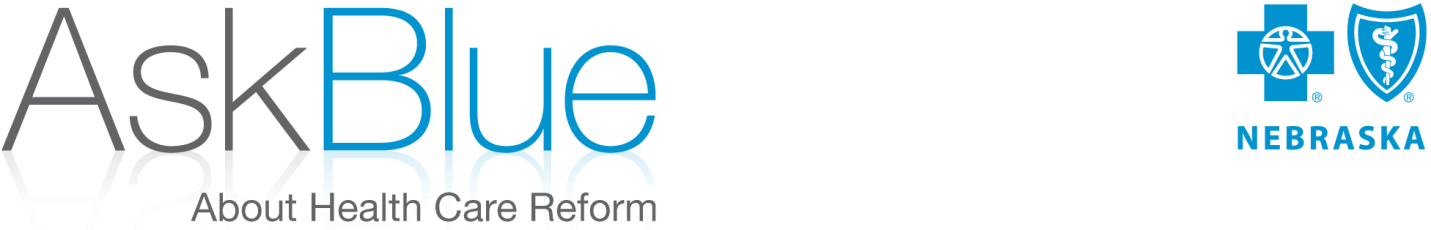 EVENT DATEMARCHClient/Broker Webinar #1 3/15/2013APRILClient/Broker Webinar #2 10:00-11:004/5/2013Client/Broker Webinar #3 10:00-11:004/19/2013MAYClient/Broker Webinar #4 10:00-11:005/3/2013Client/Broker Webinar #5 10:00-11:005/21/2013JUNEClient/Broker Webinar #6 10:00-11:006/7/2013Client/Broker Webinar #7 10:00-11:006/21/2013AskBlue Road Show –  Business Forums: Scottsbluff (24), North Platte (25) , Kearney (26), Grand Island (27), Lincoln (28)6/24/2013-6/28/2013JULYClient/Broker Webinar #8 10:00-11:007/19/2013AUGUSTClient/Broker Webinar #9 10:00-11:008/2/2013Client/Broker  Webinar #10 10:00-11:008/16/2013